
ГЛАВА КАМЫШЛОВСКОГО ГОРОДСКОГО ОКРУГА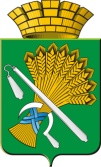 П О С Т А Н О В Л Е Н И ЕОт __.03.2018 г.  № ____г. Камышлов О внесении на рассмотрение и утверждение Думой Камышловского городского округа проекта решения Думы Камышловского городского округа «Об утверждении Положения о знаке отличия Камышловского городского округа «За заслуги перед городом Камышлов»Руководствуясь Уставом Камышловского городского округа, глава Камышловского городского округа А.В.Половников,ПОСТАНОВИЛ:Внести на рассмотрение и утверждение Думой Камышловского городского округа проекта решения Думы Камышловского городского округа «Об утверждении Положения о знаке отличия Камышловского городского округа «За заслуги перед городом Камышлов».Контроль исполнения настоящего постановления оставляю за собой.Глава Камышловского городского округа		              А.В.ПоловниковПРОЕКТДУМА КАМЫШЛОВСКОГО ГОРОДСКОГО ОКРУГА(седьмого созыва)РЕШЕНИЕот ______________ года          № ____Об утверждении Положения о знаке отличия Камышловского городского округа «За заслуги перед городом Камышлов» В соответствии со статьей 16 Федерального закона от 06.10.2003 № 131-ФЗ "Об общих принципах организации местного самоуправления в Российской Федерации", главой II, XIII Методических рекомендаций по разработке и использованию официальных символов муниципальных образований, утвержденных Геральдическим советом при Президенте Российской Федерации от 28.06.2006, Уставом Камышловского городского округа, в целях поощрения граждан за высокие достижения в развитии экономики, производства, науки, культуры, искусства, воспитания и образования, здравоохранения, охраны окружающей среды, законности, правопорядка и общественной безопасности, а также за иные заслуги перед Камышловским городским округом,Дума Камышловского городского округа решила:1. Утвердить Положение о знаке отличия Камышловского городского округа "За заслуги перед городом Камышлов" (Приложение № 1).2. Признать утратившим силу решение Думы Камышловского городского округа от 27.06.2007 года № 770 «Об утверждении Положения о знаке отличия Камышловского городского округа «За заслуги перед городом Камышлов».3. Данное Решение вступает в силу после официального опубликования в газете «Камышловские известия».4. Контроль исполнения настоящего Решения возложить на комитет по местному самоуправлению и правовому регулированию Думы Камышловского городского округа (Соколову Р.Р.).Глава Камышловского городского округа                                 А.В.ПоловниковПредседатель Думы Камышловского городского округа 			        Т.А.ЧикуноваПриложение № 1 к решению Думы Камышловского городского округа от ______ 2018 г. №____ПОЛОЖЕНИЕо знаке отличия Камышловского городского округа «За заслуги перед городом Камышлов» 1. Настоящим Положением учреждается знак отличия Камышловского городского округа «За заслуги перед городом Камышлов» (далее - знак отличия), определяется круг лиц, которые могут быть им награждены, определяются заслуги и достижения, за которые производится награждение знаком отличия, устанавливаются его описание и правила ношения, описание удостоверения к знаку отличия.2. Знак отличия является формой поощрения за особые заслуги и выдающиеся достижения в сфере социально-экономического развития Камышловского городского округа, а также за проявленные мужество, смелость и отвагу.3. Основаниями для награждения знаком отличия являются высокие достижения в развитии экономики, производства, науки, культуры, искусства, воспитания и образования, здравоохранения, охраны окружающей среды, законности, правопорядка и общественной безопасности, а также иные заслуги перед Камышловским городским округом.4. Допускается награждение знаком отличия посмертно за проявленные мужество, смелость и отвагу.5. Знаком отличия могут быть награждены граждане Российской Федерации независимо от места их рождения и проживания, а также граждане (подданные) иностранных государств.6. Знаком отличия не могут быть награждены Глава Камышловского городского округа, депутаты Думы Камышловского городского округа до окончания срока их полномочий, а также лица, удостоенные звания «Почетный гражданин города Камышлова».7. Знаком отличия не может быть повторно награждено одно и то же лицо.8. Награждение знаком отличия дает приоритетное право на представление к присвоению звания Почетного гражданина города Камышлова.9. Представление к награждению знаком отличия вносится в Думу Камышловского городского округа (Приложение № 2 к настоящему Решению) группами граждан, трудовыми коллективами предприятий, учреждений и организаций различных форм собственности, расположенных на территории Камышловского городского округа, общественными объединениями и движениями (далее - инициативные группы) с согласия кандидата.10. Глава Камышловского городского округа вправе самостоятельно представлять кандидатуры к награждению знаком отличия.11. Представление к награждению знаком отличия оформляется инициативной группой в письменной форме и должно содержать:11.1. Биографические сведения о гражданине Российской Федерации, иностранном гражданине, которого предлагается представить к награждению знаком отличия.11.2. Наградной лист гражданина, представленного к награждению (Приложение № 1 к настоящему Положению).11.3. Справка о социально-экономическом развитии предприятия, учреждения или организации в случае, когда предлагается представить к награждению знаком отличия руководителя или заместителя руководителя предприятия, учреждения или организации (Приложение № 2 к настоящему Положению).11.4. Фотографию гражданина, представленного к награждению, размером 3 x 4 см.11.5. Протокол собрания (Приложение № 3 к настоящему Положению).11.6. Письменное согласие на обработку персональных данных, которое заполняется собственноручно (Приложение № 4 к настоящему Положению). 12. Неполное представление документов инициативными группами является основанием для оставления представлений без удовлетворения или возвращения документов на доработку.13. Дума Камышловского городского округа рассматривает представленные инициативной группой документы, осуществляет проверку на соответствие представленных документов требованиям настоящего Положения, принимает решение о награждении знаком отличия.14. При принятии Думой Камышловского городского округа решения об отсутствии достаточных оснований для награждения знаком отличия повторное представление той же кандидатуры может вноситься не ранее чем через год после вынесения решения.15. Решение о представлении к награждению знаком отличия должно быть официально опубликовано. Одновременно с опубликованием решения должны быть опубликованы материалы о заслугах лица, удостоенного знаком отличия.16. Знак отличия и удостоверение к нему вручаются главой в торжественной обстановке лично гражданам, им удостоенным, не позднее 30 календарных дней со дня принятия решения о награждении знаком отличия. При наличии уважительных причин, в результате которых невозможно личное присутствие гражданина, знак отличия может быть вручен его представителю. В случае присвоения знака отличия посмертно, близким родственникам вручается удостоверение к нагрудному знаку.17. Описание знака отличия.Знак выполняется из серебра с золочением и имеет вид медали с диаметром 28 мм, крепящейся при помощи кольца к фигурной металлической колодке (Приложение № 5 к настоящему Положению).Подвеска имеет вид лаврового венка с наложенным на него гербом городского округа, увенчанным статусной короной, поверхность гербового щита покрыта зеленой эмалью.Реверс подвески гладкий, позолочен.Колодка размером 24 x 18 мм имеет вид свитка с многочисленными надрезами, по центру колодки помещена рельефная надпись, выполненная серебристым металлом, в четыре строки: "ЗА ЗАСЛУГИ / перед / городом / Камышлов".На оборотной стороне колодки располагается крепление для ношения на одежде.18. Нагрудный знак носится на левой стороне груди и располагается ниже государственных наград.19. Описание удостоверения к знаку отличия.Бланк удостоверения к знаку отличия (далее - удостоверение) имеет форму книжки в картонной обложке темно-вишневого цвета. На лицевой стороне удостоверения расположены: вверху по центру - изображение герба Камышловского городского округа, под изображением герба - надпись в три строки: "УДОСТОВЕРЕНИЕ / к знаку отличия / ЗА ЗАСЛУГИ ПЕРЕД ГОРОДОМ КАМЫШЛОВ".На левой внутренней стороне удостоверения вверху по центру располагается надпись в две строки: "Камышловский городской округ/ Свердловской области", ниже - выполненное в многоцветном варианте изображение знака отличия, под изображением знака - надпись "Удостоверение № __".На правой внутренней стороне удостоверения вверху располагаются три горизонтальные линии, на которых указываются фамилия, имя и отчество награжденного, под ними - слова в две строки: "Награжден(а) знаком отличия / ЗА ЗАСЛУГИ ПЕРЕД ГОРОДОМ КАМЫШЛОВ". Ниже, от левого поля в две строки расположены слова: "Глава / городского округа", за второй строкой - горизонтальная линия, на которой ставится подпись Главы городского округа и указываются его инициалы и фамилия. Гербовая печать располагается в левом нижнем углу. Внизу располагаются в две строки с реквизитами правового акта Думы Камышловского городского округа о награждении знаком отличия.20. К знаку прилагается футляр флокированный, размером 60*75 мм.21. Изменение описаний знака отличия и удостоверения к нему производится путем внесения изменений в настоящее Положение.22. Изменение внешнего вида знака отличия допускается в случае изменения в установленном законом порядке герба и (или) флага Камышловского городского округа.23. В случае утраты знака отличия независимо от причины, знак отличия не возобновляется.24. В случае утраты удостоверения к знаку отличия, если не было возможности предотвратить утрату, по заявлению гражданина, удостоенного знаком отличия, может быть выдан дубликат.25. Для лиц, награжденных Знаком отличия, устанавливается следующая мера социальной поддержки:- выплата единовременного пособия при награждении в размере 11500 (Одиннадцать тысяч пятьсот) рублей.26. Назначение и выплата единовременного пособия лицам, награжденным Знаком отличия, осуществляется администрацией Камышловского городского округа. Основанием для назначения и выплаты единовременного пособия является распоряжение главы Камышловского городского округа подготовленное на согласно решения Думы Камышловского городского округа о награждении Знаком отличия.28. Финансирование затрат, связанных с изготовлением знаков отличия, удостоверений к ним и предоставлением мер социальной поддержки, установленных настоящим Положением, осуществляется за счет средств бюджета Камышловского городского округа.Приложение № 1к Положению о знаке отличияКамышловского городского округа "За заслуги перед городом Камышлов"НАГРАДНОЙ ЛИСТдля представления к награждению знаком отличия Камышловского городского округа «За заслуги перед городом Камышлов»1. Сведения о гражданине Российской Федерации, которого предлагается представить к награждению знаком отличия Камышловского городского округа «За заслуги перед городом Камышлов:Фамилия __________________Имя ______________________Отчество __________________Пол ___________________ Дата рождения _____________________________Место рождения ___________________________________________________Образование ______________________________________________________Место жительства _________________________________________________2. Сведения о награждении лица благодарственными письмами и почетными грамотами различных уровней, государственными наградами, наградами Свердловской области или присвоении почетного звания:____________________________________________________________________________________________________________________________________3. Сведения о трудовой деятельности лица:Место работы в настоящее время ______________________________________Должность ________________________________________________________Трудовой стаж _____________________________________________________Выполняемая работа с начала трудовой деятельности (включая военную службу, работу по совместительству, предпринимательскую деятельность и т.п.):4. Сведения о заслугах или достижениях лица, за которые его предлагается представить к награждению знаком отличия:____________________________________________________________________________________________________________________________________5. Основные показатели экономической эффективности деятельности организации (в случае когда предлагается представить к награждению знаком отличия руководителя или заместителя руководителя организации):____________________________________________________________________________________________________________________________________6. Наименование предприятия, учреждения, организации, руководитель или коллектив, инициативная группа, которые представляют ходатайство о награждении:____________________________________________________________________________________________________________________________________Дата _____________________                       Подписи __________________Приложение № 2к Положению о знаке отличияКамышловского городского округа "За заслуги перед городом Камышлов"Бланк организацииСПРАВКАО СОЦИАЛЬНО-ЭКОНОМИЧЕСКОМ РАЗВИТИИ________________________________________________(полное наименование организации в соответствиис уставными или учредительными документами)Руководитель предприятияПредседатель профсоюзной организацииГлавный бухгалтер М.П."__" _______________ 20__ годаПриложение № 3к Положению о знаке отличияКамышловского городского округа "За заслуги перед городом Камышлов"Бланк организацииПРОТОКОЛ_________________________________________(наименование совещания, заседания)Дата                                                               № ______МестоВремяПредседатель - Ф.И.О.Секретарь - Ф.И.О.Присутствовали: _____ человек (список прилагается)ПОВЕСТКА ДНЯ:1. О ...Доклад2. О ...Доклад1. СЛУШАЛИ:Ф.И.О. - Текст доклада прилагаетсяВЫСТУПИЛИ:Ф.И.О. - краткая запись выступленияРЕШИЛИ (ПОСТАНОВИЛИ):1.1.2. СЛУШАЛИ:ВЫСТУПИЛИ:РЕШИЛИ (ПОСТАНОВИЛИ):Председатель                подпись                     Расшифровка подписиСекретарь                   подпись                     Расшифровка подписиПриложение № 4к Положению о знаке отличияКамышловского городского округа "За заслуги перед городом Камышлов"СОГЛАСИЕ
НА ОБРАБОТКУ ПЕРСОНАЛЬНЫХ ДАННЫХЯ, ____________________________________________________________, паспорт ______________, выдан ______________________________________ __________________________________________________________________, адрес регистрации: _________________________________________________ __________________________________________________________________, даю свое согласие администрации и Думе Камышловского городского округа на обработку моих персональных данных. Согласие касается фамилии, имени, отчества, данных о поле, дате рождении, гражданстве, типе документа, удостоверяющем личность (его серии, номере, дате и месте выдачи), ИНН, СНИЛС, данных об образовании, наградах, семейном положении, а также сведений из трудовой книжки: опыте работы, месте работы и должности.Я даю согласие на использование персональных данных исключительно в целях формирования документооборота, бухгалтерских операций и налоговых отчислений, а также на хранение всех вышеназванных данных на электронных носителях. Также данным согласием я разрешаю сбор моих персональных данных, их хранение, систематизацию, обновление, использование (в т.ч. передачу третьим лицам для обмена информацией), а также осуществление любых иных действий, предусмотренных действующим законом Российской Федерации.До моего сведения доведено, что администрация и Дума Камышловского городского округа гарантирует обработку моих персональных данных в соответствии с действующим законодательством Российской Федерации. Срок действия данного согласия не ограничен. Согласие может быть отозвано в любой момент по моему письменному заявлению.Подтверждаю, что давая согласие я действую без принуждения, по собственной воле и в своих интересах. 						______________ /_______________/«___» ___________ 201_ г.Приложение № 5к Положению о знаке отличияКамышловского городского округа "За заслуги перед городом Камышлов"ИЗОБРАЖЕНИЕзнака отличия Камышловского городского округа «За заслуги перед городом Камышлов» 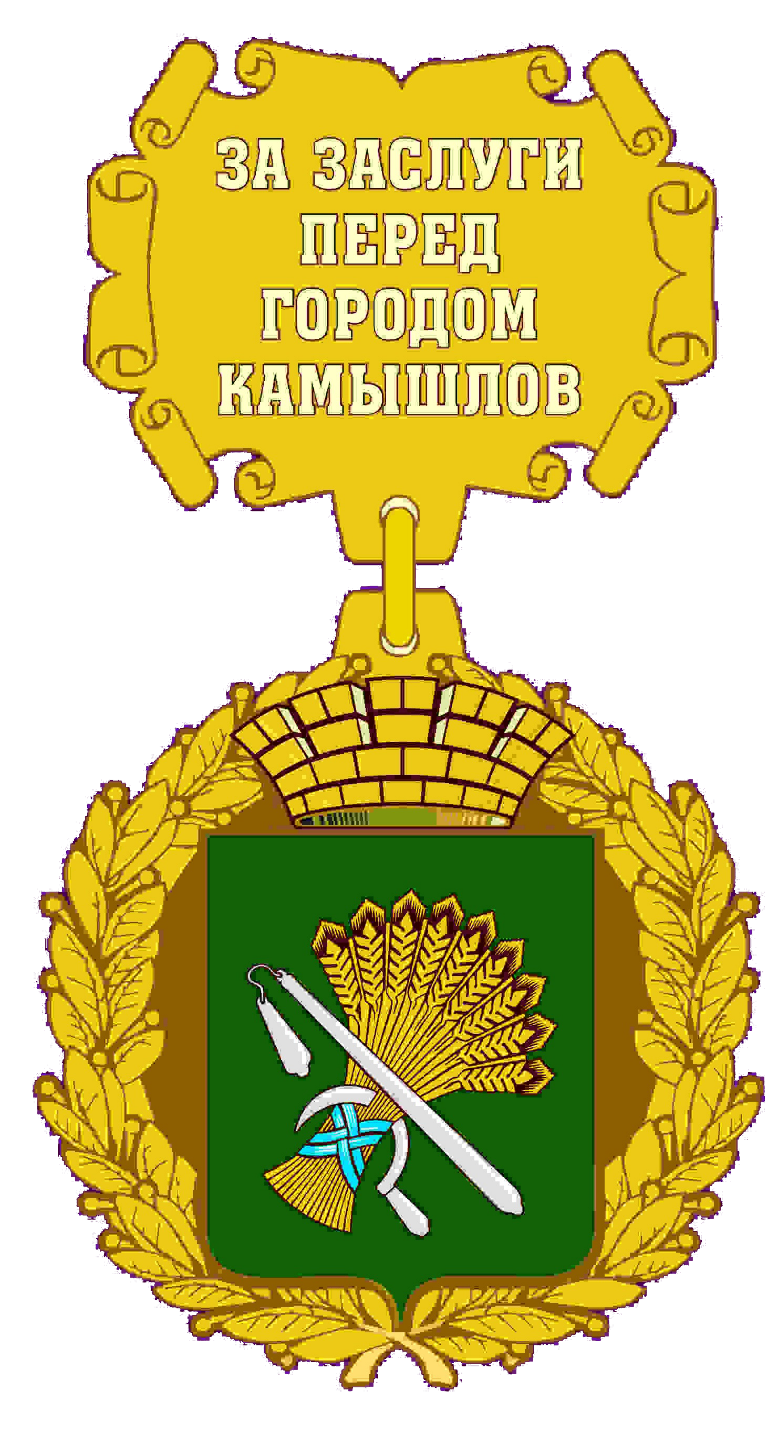 Месяц и годМесяц и годДолжность с указанием организацииАдрес организациипоступленияуходаДолжность с указанием организацииАдрес организацииN п/пПоказателиОтчетные периоды (по годам)Отчетные периоды (по годам)Отчетные периоды (по годам)Отчетные периоды (по годам)N п/пПоказателигодгодгодгод1.Объем реализации продукции, работ, услуг (млн. руб./1.шт.)2.Государственный заказ, исполняемость, в % к запланированному3.Среднесписочная численность работающих, чел.4.Среднемесячная заработная плата, руб.5.Задолженность по заработной плате, млн. руб.6.Чистая прибыль, млн. руб.7.Рентабельность производства, %8.Стоимость основных фондов, млн. руб.9.Инвестиции в основной капитал, в % по видам деятельности10.Затраты на социальные нужды, в % по видам деятельности11.Затраты на благотворительность, в % по видам деятельности12.Сумма уплаченных налогов, млн. руб.:- в федеральный бюджет;- в региональный бюджет;- в государственные внебюджетные фонды13.Кредиторская задолженность, млн. руб.14.Просроченная кредиторская задолженность, млн. руб.15.Дебиторская задолженность, млн. руб.16.Просроченная дебиторская задолженность, млн. руб.17.Сумма уплаченных штрафов за нарушения, выявленные органами технического (неналогового) регулирования, млн. руб.